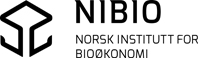 
ANALYSEREKVISISJONPlantevernmidler i vegetabiler og korn/fôr
ANALYSEREKVISISJONPlantevernmidler i vegetabiler og korn/fôr
ANALYSEREKVISISJONPlantevernmidler i vegetabiler og korn/fôr
ANALYSEREKVISISJONPlantevernmidler i vegetabiler og korn/fôr
ANALYSEREKVISISJONPlantevernmidler i vegetabiler og korn/fôr
ANALYSEREKVISISJONPlantevernmidler i vegetabiler og korn/fôr
ANALYSEREKVISISJONPlantevernmidler i vegetabiler og korn/fôr
ANALYSEREKVISISJONPlantevernmidler i vegetabiler og korn/fôr
ANALYSEREKVISISJONPlantevernmidler i vegetabiler og korn/fôr
ANALYSEREKVISISJONPlantevernmidler i vegetabiler og korn/fôr
ANALYSEREKVISISJONPlantevernmidler i vegetabiler og korn/fôr
ANALYSEREKVISISJONPlantevernmidler i vegetabiler og korn/fôr
ANALYSEREKVISISJONPlantevernmidler i vegetabiler og korn/fôr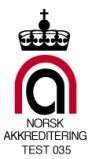   Oppdragsgiver: (SKRIV TYDELIG)  Oppdragsgiver: (SKRIV TYDELIG)  Oppdragsgiver: (SKRIV TYDELIG)  Oppdragsgiver: (SKRIV TYDELIG)  Oppdragsgiver: (SKRIV TYDELIG)  Oppdragsgiver: (SKRIV TYDELIG)  Oppdragsgiver: (SKRIV TYDELIG)  Oppdragsgiver: (SKRIV TYDELIG)Kopimottaker:Navn:      E-post:      Kopimottaker:Navn:      E-post:      Kopimottaker:Navn:      E-post:      Kopimottaker:Navn:      E-post:      Kopimottaker:Navn:      E-post:      Kopimottaker:Navn:      E-post:      Kopimottaker:Navn:      E-post:      Kopimottaker:Navn:      E-post:      Kopimottaker:Navn:      E-post:      Firmanavn:      Kontaktperson:      Firmanavn:      Kontaktperson:      Firmanavn:      Kontaktperson:      Firmanavn:      Kontaktperson:      Firmanavn:      Kontaktperson:      Firmanavn:      Kontaktperson:      Firmanavn:      Kontaktperson:      Firmanavn:      Kontaktperson:      Kopimottaker:Navn:      E-post:      Kopimottaker:Navn:      E-post:      Kopimottaker:Navn:      E-post:      Kopimottaker:Navn:      E-post:      Kopimottaker:Navn:      E-post:      Kopimottaker:Navn:      E-post:      Kopimottaker:Navn:      E-post:      Kopimottaker:Navn:      E-post:      Kopimottaker:Navn:      E-post:      Full adresse:      Full adresse:      Full adresse:      Full adresse:      Full adresse:      Full adresse:      Full adresse:      Full adresse:      Full adresse:      Full adresse:      Full adresse:      Full adresse:      Full adresse:      Full adresse:      Full adresse:      Full adresse:      Full adresse:      E-post:      E-post:      E-post:      E-post:      E-post:      E-post:      E-post:      E-post:      Tlf:      Tlf:      Tlf:      Tlf:      Tlf:      Tlf:      Tlf:      Tlf:      Tlf:      Referanse* (skrives ut på rapport og faktura): *Max 1 unik referanse per rekv.skjema/oppdragReferanse* (skrives ut på rapport og faktura): *Max 1 unik referanse per rekv.skjema/oppdragReferanse* (skrives ut på rapport og faktura): *Max 1 unik referanse per rekv.skjema/oppdragReferanse* (skrives ut på rapport og faktura): *Max 1 unik referanse per rekv.skjema/oppdragReferanse* (skrives ut på rapport og faktura): *Max 1 unik referanse per rekv.skjema/oppdragReferanse* (skrives ut på rapport og faktura): *Max 1 unik referanse per rekv.skjema/oppdragReferanse* (skrives ut på rapport og faktura): *Max 1 unik referanse per rekv.skjema/oppdragReferanse* (skrives ut på rapport og faktura): *Max 1 unik referanse per rekv.skjema/oppdragAttn: (skrives ut på rapport og faktura): Attn: (skrives ut på rapport og faktura): Attn: (skrives ut på rapport og faktura): Attn: (skrives ut på rapport og faktura): Attn: (skrives ut på rapport og faktura): Attn: (skrives ut på rapport og faktura): Attn: (skrives ut på rapport og faktura): Attn: (skrives ut på rapport og faktura): Attn: (skrives ut på rapport og faktura): Fakturaadresse:       Fakturaadresse:       Fakturaadresse:       Fakturaadresse:       Fakturaadresse:       Fakturaadresse:       Fakturaadresse:       Fakturaadresse:       Fakturaadresse:       Fakturaadresse:       Fakturaadresse:       Fakturaadresse:       Fakturaadresse:       Fakturaadresse:       Fakturaadresse:       Fakturaadresse:       Fakturaadresse:       Prøvested:      Prøvested:      Prøvested:      Prøvested:      Prøvested:      Prøvested:      Prøvested:      Prøvested:      Prøvetaker:      Prøvetaker:      Prøvetaker:      Prøvetaker:      Prøvetaker:      Prøvetaker:      Prøvetaker:      Prøvetaker:      Prøvetaker:      Prøvemateriale/beskrivelsePrøvemateriale/beskrivelsePrøvemateriale/beskrivelsePrøvemateriale/beskrivelseEkstern prøve-ID
(inntil 20 tegn)Ekstern prøve-ID
(inntil 20 tegn)Ekstern prøve-ID
(inntil 20 tegn)Ekstern prøve-ID
(inntil 20 tegn)Ekstern prøve-ID
(inntil 20 tegn)Økologisk?Økologisk?Økologisk?OpprinnelseslandOpprinnelseslandOpprinnelseslandDato 
prøveuttak12345678910Analyse-metode(r):# Ikke akkreditertAnalyse-metode(r):# Ikke akkreditert M93 og M86
Begge multimetoderGC-MS/MS, LC-MS/MS M93 og M86
Begge multimetoderGC-MS/MS, LC-MS/MS M93
GC-MS/MS multi M93
GC-MS/MS multi M86
LC-MS/MS multi M86
LC-MS/MS multi M84
GC/MS 
Ditiokarbamater M84
GC/MS 
Ditiokarbamater M84
GC/MS 
Ditiokarbamater M84
GC/MS 
Ditiokarbamater M90
LC-MS/MS
Sure herbicider M90
LC-MS/MS
Sure herbicider M92 
LC-MS/MS
Etefon M92 
LC-MS/MS
Etefon M94#
LC-MS/MS
Kvartære ammoniumforbindelser M115
LC-MS/MS 
Glyfosat M115
LC-MS/MS 
Glyfosat M100
LC-MS/MS 
Klormekvat, mepikvat og cyromazin# M100
LC-MS/MS 
Klormekvat, mepikvat og cyromazin# M104
LC-MS/MS 
Klorat og perklorat M104
LC-MS/MS 
Klorat og perklorat M114
LC-MS/MS
Bromid M114
LC-MS/MS
Bromid M118#
LC-MS/MS 
Dikvat og parakvat M118#
LC-MS/MS 
Dikvat og parakvat M118#
LC-MS/MS 
Dikvat og parakvat M118#
LC-MS/MS 
Dikvat og parakvatAndre metoder:      Andre metoder:      Andre metoder:      Andre metoder:      Andre metoder:      Normal svarfrist er 3 uker. Med forbehold om at laboratoriet har kapasitet, kan kortere svarfrist avtales. Det vil da pålegges et pristillegg og prøvene må leveres før kl. 1200 eller etter avtale.Normal svarfrist er 3 uker. Med forbehold om at laboratoriet har kapasitet, kan kortere svarfrist avtales. Det vil da pålegges et pristillegg og prøvene må leveres før kl. 1200 eller etter avtale.Normal svarfrist er 3 uker. Med forbehold om at laboratoriet har kapasitet, kan kortere svarfrist avtales. Det vil da pålegges et pristillegg og prøvene må leveres før kl. 1200 eller etter avtale.Normal svarfrist er 3 uker. Med forbehold om at laboratoriet har kapasitet, kan kortere svarfrist avtales. Det vil da pålegges et pristillegg og prøvene må leveres før kl. 1200 eller etter avtale.Normal svarfrist er 3 uker. Med forbehold om at laboratoriet har kapasitet, kan kortere svarfrist avtales. Det vil da pålegges et pristillegg og prøvene må leveres før kl. 1200 eller etter avtale.Normal svarfrist er 3 uker. Med forbehold om at laboratoriet har kapasitet, kan kortere svarfrist avtales. Det vil da pålegges et pristillegg og prøvene må leveres før kl. 1200 eller etter avtale.Normal svarfrist er 3 uker. Med forbehold om at laboratoriet har kapasitet, kan kortere svarfrist avtales. Det vil da pålegges et pristillegg og prøvene må leveres før kl. 1200 eller etter avtale.Normal svarfrist er 3 uker. Med forbehold om at laboratoriet har kapasitet, kan kortere svarfrist avtales. Det vil da pålegges et pristillegg og prøvene må leveres før kl. 1200 eller etter avtale.Normal svarfrist er 3 uker. Med forbehold om at laboratoriet har kapasitet, kan kortere svarfrist avtales. Det vil da pålegges et pristillegg og prøvene må leveres før kl. 1200 eller etter avtale.Normal svarfrist er 3 uker. Med forbehold om at laboratoriet har kapasitet, kan kortere svarfrist avtales. Det vil da pålegges et pristillegg og prøvene må leveres før kl. 1200 eller etter avtale.Normal svarfrist er 3 uker. Med forbehold om at laboratoriet har kapasitet, kan kortere svarfrist avtales. Det vil da pålegges et pristillegg og prøvene må leveres før kl. 1200 eller etter avtale.Normal svarfrist er 3 uker. Med forbehold om at laboratoriet har kapasitet, kan kortere svarfrist avtales. Det vil da pålegges et pristillegg og prøvene må leveres før kl. 1200 eller etter avtale.Normal svarfrist er 3 uker. Med forbehold om at laboratoriet har kapasitet, kan kortere svarfrist avtales. Det vil da pålegges et pristillegg og prøvene må leveres før kl. 1200 eller etter avtale.Normal svarfrist er 3 uker. Med forbehold om at laboratoriet har kapasitet, kan kortere svarfrist avtales. Det vil da pålegges et pristillegg og prøvene må leveres før kl. 1200 eller etter avtale.Normal svarfrist er 3 uker. Med forbehold om at laboratoriet har kapasitet, kan kortere svarfrist avtales. Det vil da pålegges et pristillegg og prøvene må leveres før kl. 1200 eller etter avtale.Normal svarfrist er 3 uker. Med forbehold om at laboratoriet har kapasitet, kan kortere svarfrist avtales. Det vil da pålegges et pristillegg og prøvene må leveres før kl. 1200 eller etter avtale.Normal svarfrist er 3 uker. Med forbehold om at laboratoriet har kapasitet, kan kortere svarfrist avtales. Det vil da pålegges et pristillegg og prøvene må leveres før kl. 1200 eller etter avtale.Svarfrist (regnes som virkedager):
Minste svarfrist for M84 er 3 virkedager.Svarfrist (regnes som virkedager):
Minste svarfrist for M84 er 3 virkedager.Svarfrist (regnes som virkedager):
Minste svarfrist for M84 er 3 virkedager.Svarfrist (regnes som virkedager):
Minste svarfrist for M84 er 3 virkedager.Svarfrist (regnes som virkedager):
Minste svarfrist for M84 er 3 virkedager.Svarfrist (regnes som virkedager):
Minste svarfrist for M84 er 3 virkedager.Svarfrist (regnes som virkedager):
Minste svarfrist for M84 er 3 virkedager. Normal,3 uker Normal,3 uker 1 uke 
(25% tillegg) 1 uke 
(25% tillegg) 1 uke 
(25% tillegg) 48-72 timer 
(50% tillegg) 48-72 timer 
(50% tillegg) 48-72 timer 
(50% tillegg) 24 timer 
(100% tillegg) 24 timer 
(100% tillegg)Er det risiko for høye rester av plantevernmidler i prøvene eller er prøven beiset såvare?                              Nei             JaEr det risiko for høye rester av plantevernmidler i prøvene eller er prøven beiset såvare?                              Nei             JaEr det risiko for høye rester av plantevernmidler i prøvene eller er prøven beiset såvare?                              Nei             JaEr det risiko for høye rester av plantevernmidler i prøvene eller er prøven beiset såvare?                              Nei             JaEr det risiko for høye rester av plantevernmidler i prøvene eller er prøven beiset såvare?                              Nei             JaEr det risiko for høye rester av plantevernmidler i prøvene eller er prøven beiset såvare?                              Nei             JaEr det risiko for høye rester av plantevernmidler i prøvene eller er prøven beiset såvare?                              Nei             JaEr det risiko for høye rester av plantevernmidler i prøvene eller er prøven beiset såvare?                              Nei             JaEr det risiko for høye rester av plantevernmidler i prøvene eller er prøven beiset såvare?                              Nei             JaEr det risiko for høye rester av plantevernmidler i prøvene eller er prøven beiset såvare?                              Nei             JaEr det risiko for høye rester av plantevernmidler i prøvene eller er prøven beiset såvare?                              Nei             JaEr det risiko for høye rester av plantevernmidler i prøvene eller er prøven beiset såvare?                              Nei             JaEr det risiko for høye rester av plantevernmidler i prøvene eller er prøven beiset såvare?                              Nei             JaEr det risiko for høye rester av plantevernmidler i prøvene eller er prøven beiset såvare?                              Nei             JaEr det risiko for høye rester av plantevernmidler i prøvene eller er prøven beiset såvare?                              Nei             JaEr det risiko for høye rester av plantevernmidler i prøvene eller er prøven beiset såvare?                              Nei             JaEr det risiko for høye rester av plantevernmidler i prøvene eller er prøven beiset såvare?                              Nei             JaTilleggsopplysninger: Ønskes kontroll utført iht. forskrift eller regelverk? Angi hvilket.Tilleggsopplysninger: Ønskes kontroll utført iht. forskrift eller regelverk? Angi hvilket.Tilleggsopplysninger: Ønskes kontroll utført iht. forskrift eller regelverk? Angi hvilket.Tilleggsopplysninger: Ønskes kontroll utført iht. forskrift eller regelverk? Angi hvilket.Tilleggsopplysninger: Ønskes kontroll utført iht. forskrift eller regelverk? Angi hvilket.Tilleggsopplysninger: Ønskes kontroll utført iht. forskrift eller regelverk? Angi hvilket.Tilleggsopplysninger: Ønskes kontroll utført iht. forskrift eller regelverk? Angi hvilket.Ref. avtaler/avtalt svarfrist/kontrakt/prosjekt/
angi navn kontaktperson NIBIO:Ref. avtaler/avtalt svarfrist/kontrakt/prosjekt/
angi navn kontaktperson NIBIO:Ref. avtaler/avtalt svarfrist/kontrakt/prosjekt/
angi navn kontaktperson NIBIO:Ref. avtaler/avtalt svarfrist/kontrakt/prosjekt/
angi navn kontaktperson NIBIO:Ref. avtaler/avtalt svarfrist/kontrakt/prosjekt/
angi navn kontaktperson NIBIO:Ref. avtaler/avtalt svarfrist/kontrakt/prosjekt/
angi navn kontaktperson NIBIO:Ref. avtaler/avtalt svarfrist/kontrakt/prosjekt/
angi navn kontaktperson NIBIO:Se www.nibio.no/lab for informasjon om laboratoriet ansvar i forbindelse med oppdrag.Se www.nibio.no/lab for informasjon om laboratoriet ansvar i forbindelse med oppdrag.Se www.nibio.no/lab for informasjon om laboratoriet ansvar i forbindelse med oppdrag.Se www.nibio.no/lab for informasjon om laboratoriet ansvar i forbindelse med oppdrag.Se www.nibio.no/lab for informasjon om laboratoriet ansvar i forbindelse med oppdrag.Se www.nibio.no/lab for informasjon om laboratoriet ansvar i forbindelse med oppdrag.Se www.nibio.no/lab for informasjon om laboratoriet ansvar i forbindelse med oppdrag.Se www.nibio.no/lab for informasjon om laboratoriet ansvar i forbindelse med oppdrag.Se www.nibio.no/lab for informasjon om laboratoriet ansvar i forbindelse med oppdrag.Se www.nibio.no/lab for informasjon om laboratoriet ansvar i forbindelse med oppdrag.Se www.nibio.no/lab for informasjon om laboratoriet ansvar i forbindelse med oppdrag.Se www.nibio.no/lab for informasjon om laboratoriet ansvar i forbindelse med oppdrag.Se www.nibio.no/lab for informasjon om laboratoriet ansvar i forbindelse med oppdrag.Se www.nibio.no/lab for informasjon om laboratoriet ansvar i forbindelse med oppdrag.Se www.nibio.no/lab for informasjon om laboratoriet ansvar i forbindelse med oppdrag.Se www.nibio.no/lab for informasjon om laboratoriet ansvar i forbindelse med oppdrag.Se www.nibio.no/lab for informasjon om laboratoriet ansvar i forbindelse med oppdrag.Innsenders signatur med dato:Innsenders signatur med dato:Innsenders signatur med dato:Innsenders signatur med dato:Innsenders signatur med dato:Innsenders signatur med dato:Innsenders signatur med dato:Prøvene sendes: NIBIO Bioteknologi og plantehelse
                               v/Pesticider og naturstoffkjemi                                                      Telefon:                        Epost:
                               ATT: PRØVEMOTTAK, Høgskoleveien 7, 1433 ÅS                        40604100                     pesticidlab@nibio.noPrøvene sendes: NIBIO Bioteknologi og plantehelse
                               v/Pesticider og naturstoffkjemi                                                      Telefon:                        Epost:
                               ATT: PRØVEMOTTAK, Høgskoleveien 7, 1433 ÅS                        40604100                     pesticidlab@nibio.noPrøvene sendes: NIBIO Bioteknologi og plantehelse
                               v/Pesticider og naturstoffkjemi                                                      Telefon:                        Epost:
                               ATT: PRØVEMOTTAK, Høgskoleveien 7, 1433 ÅS                        40604100                     pesticidlab@nibio.noPrøvene sendes: NIBIO Bioteknologi og plantehelse
                               v/Pesticider og naturstoffkjemi                                                      Telefon:                        Epost:
                               ATT: PRØVEMOTTAK, Høgskoleveien 7, 1433 ÅS                        40604100                     pesticidlab@nibio.noPrøvene sendes: NIBIO Bioteknologi og plantehelse
                               v/Pesticider og naturstoffkjemi                                                      Telefon:                        Epost:
                               ATT: PRØVEMOTTAK, Høgskoleveien 7, 1433 ÅS                        40604100                     pesticidlab@nibio.noPrøvene sendes: NIBIO Bioteknologi og plantehelse
                               v/Pesticider og naturstoffkjemi                                                      Telefon:                        Epost:
                               ATT: PRØVEMOTTAK, Høgskoleveien 7, 1433 ÅS                        40604100                     pesticidlab@nibio.noPrøvene sendes: NIBIO Bioteknologi og plantehelse
                               v/Pesticider og naturstoffkjemi                                                      Telefon:                        Epost:
                               ATT: PRØVEMOTTAK, Høgskoleveien 7, 1433 ÅS                        40604100                     pesticidlab@nibio.noPrøvene sendes: NIBIO Bioteknologi og plantehelse
                               v/Pesticider og naturstoffkjemi                                                      Telefon:                        Epost:
                               ATT: PRØVEMOTTAK, Høgskoleveien 7, 1433 ÅS                        40604100                     pesticidlab@nibio.noPrøvene sendes: NIBIO Bioteknologi og plantehelse
                               v/Pesticider og naturstoffkjemi                                                      Telefon:                        Epost:
                               ATT: PRØVEMOTTAK, Høgskoleveien 7, 1433 ÅS                        40604100                     pesticidlab@nibio.noPrøvene sendes: NIBIO Bioteknologi og plantehelse
                               v/Pesticider og naturstoffkjemi                                                      Telefon:                        Epost:
                               ATT: PRØVEMOTTAK, Høgskoleveien 7, 1433 ÅS                        40604100                     pesticidlab@nibio.noPrøvene sendes: NIBIO Bioteknologi og plantehelse
                               v/Pesticider og naturstoffkjemi                                                      Telefon:                        Epost:
                               ATT: PRØVEMOTTAK, Høgskoleveien 7, 1433 ÅS                        40604100                     pesticidlab@nibio.noPrøvene sendes: NIBIO Bioteknologi og plantehelse
                               v/Pesticider og naturstoffkjemi                                                      Telefon:                        Epost:
                               ATT: PRØVEMOTTAK, Høgskoleveien 7, 1433 ÅS                        40604100                     pesticidlab@nibio.noPrøvene sendes: NIBIO Bioteknologi og plantehelse
                               v/Pesticider og naturstoffkjemi                                                      Telefon:                        Epost:
                               ATT: PRØVEMOTTAK, Høgskoleveien 7, 1433 ÅS                        40604100                     pesticidlab@nibio.noPrøvene sendes: NIBIO Bioteknologi og plantehelse
                               v/Pesticider og naturstoffkjemi                                                      Telefon:                        Epost:
                               ATT: PRØVEMOTTAK, Høgskoleveien 7, 1433 ÅS                        40604100                     pesticidlab@nibio.noPrøvene sendes: NIBIO Bioteknologi og plantehelse
                               v/Pesticider og naturstoffkjemi                                                      Telefon:                        Epost:
                               ATT: PRØVEMOTTAK, Høgskoleveien 7, 1433 ÅS                        40604100                     pesticidlab@nibio.noPrøvene sendes: NIBIO Bioteknologi og plantehelse
                               v/Pesticider og naturstoffkjemi                                                      Telefon:                        Epost:
                               ATT: PRØVEMOTTAK, Høgskoleveien 7, 1433 ÅS                        40604100                     pesticidlab@nibio.noPrøvene sendes: NIBIO Bioteknologi og plantehelse
                               v/Pesticider og naturstoffkjemi                                                      Telefon:                        Epost:
                               ATT: PRØVEMOTTAK, Høgskoleveien 7, 1433 ÅS                        40604100                     pesticidlab@nibio.noLab-ID NIBIO: Lab-ID NIBIO: Lab-ID NIBIO: Lab-ID NIBIO: Lab-ID NIBIO: Lab-ID NIBIO: Lab-ID NIBIO: Mottatt: Mottatt: Mottatt: Mottatt: Registrert:Registrert:Registrert:Registrert:Registrert:Registrert: